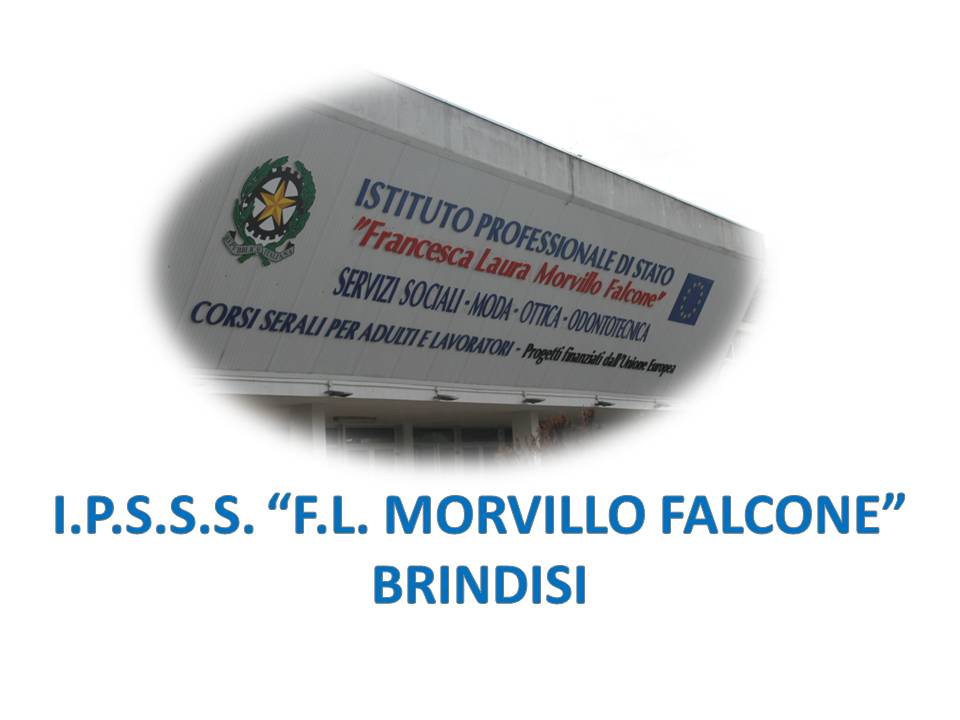 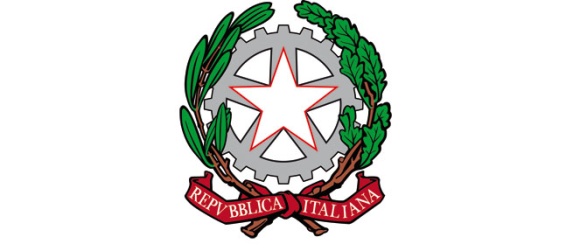 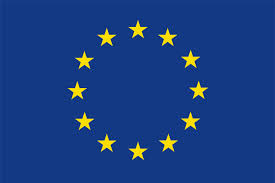 ISTITUTO PROFESSIONALE DI STATO PER I SERVIZI SOCIALI“Francesca Laura MORVILLO FALCONE”Via Galanti, 1 - Tel. 0831/513991brrf010008@istruzione.it – brrf010008@pec.istruzione.it  www.morvillofalconebrindisi.edu.it72100   B R I N D I S IMATERIA: SCIENZE INTEGRATE – BIOLOGIA  (ore settimanali: 2)                      COMPRESENZA LABORATORIO (ore settimanali 1)CLASSE:  2 A OTTICOANNO SCOLASTICO: 2021-2022DOCENTE: MARIANGELA PEZZUTO, FABIANO FUMAROLALibro di testo:A. GAINOTTI A. MODELLI G. CERUTI         IL RACCONTO DELLA BIOLOGIA             ZANICHELLIArgomenti:VARIETA’ ED EVOLUZIONE DEI VIVENTII caratteri dei viventi Dalla nomenclatura binomia di Linneo alla sistematica modernaIl concetto di specieI caratteri analoghi e omologhi LA TEORIA DELL’EVOLUZIONEGli organismi sono adattati all’ambientePrima di DarwinLa genesi della teoria di DarwinLa selezione naturale, artificiale e sessualeLa coevoluzione, la speciazione, la radiazione adattativa e la convergenza evolutivaApprofondimento: la selezione di batteri resistenti agli antibioticiI MICRORGANISMI E I FUNGHILa biodiversità invisibileDai regni ai dominiI virusIl regno dei batteri, degli archibatteri, dei protisti e dei funghiLE PIANTE E GLI ANIMALIL’organizzazione del corpo di una piantaLa fotosintesi e la respirazione cellulareL’evoluzione delle pianteFiori, frutti, semiL’organizzazione del corpo degli animaliGLI ORGANISMI E L’AMBIENTEEcologia ed ecosistemiLa componente biotica degli ecosistemiL’habitat, la nicchia e le interazioni tra gli organismiI livelli troficiI trasferimenti di materia ed energiaLa legge del decimoIl riciclo della materiaIl ciclo del carbonioApprofondimento: il riscaldamento globale e distribuzione delle specieNOI E LA BIOSFERAIl ruolo ecologico della specie umanaLa crescita della popolazione umanaLa disponibilità delle risorse naturaliLo sviluppo sostenibileDue problemi moderni: inquinamento e gestione dei rifiutiI MATERIALI DELLA VITAL’acqua e la vitaLe caratteristiche dei composti organiciGli zuccheri o carboidrati, i lipidi, le proteine, gli acidi nucleiciLA CELLULA EUCARIOTICA L’organizzazione della cellula eucarioticaLa cellula eucariotica animale e vegetaleLA TRASMISSIONE DEI CARATTERI EREDITARILa duplicazione del DNA ed il ciclo cellulareCenni sulla mitosi e la meiosiLe leggi di MendelGeni associati ed eredità continuaLe malattie genetiche umane